Аттестация — определение квалификации работника, уровня его знаний и соответствия занимаемой должности (квалификация — уровень подготовленности, степень годности к определенному виду труда).Она призвана содействовать выявлению общего кадрового потенциала, созданию резерва руководящих кадров и специалистов и проводится в целях:— объективной оценки пригодности работников к дальнейшей работе;— установления соответствия работников занимаемой должности;— повышения ответственности за порученную работу;— соблюдения исполнительской и трудовой дисциплины;— развития инициативы и творческой активности.Основными задачами аттестации являются:— формирование высококвалифицированного кадрового состава организации;— выявление перспектив применения потенциальных возможностей работников;— стимулирование профессионального роста работников;— выявление необходимости повышения квалификации, профессиональной подготовки или переподготовки кадров;— обеспечение возможности продвижения кадров.Для руководителей и специалистов государственных предприятий, организаций и учреждений аттестация проводится в обязательном порядке один раз в 3 года.1.1. График проведения аттестацииПроведению аттестации предшествует подготовительная работа, которая организуется руководством компании и кадровой службой.Она включает следующие мероприятия:— определение категорий работников, подлежащих аттестации;— организацию разъяснительной работы среди работников о задачах аттестации и порядке ее проведения;— утверждение количественного и персонального состава аттестационной комиссии;— разработку и утверждение графика проведения аттестации.Обязанности по разработке графиков проведения аттестации могут возлагаться на разных работников. Так, разработка этого документа может быть поручена председателю аттестационной комиссии, начальнику отдела кадров, начальнику отдела организации и оплаты труда, заместителю руководителя организации по управлению персоналом, руководителю структурного подразделения или иному служащему.Составляется график до начала календарного года.Существует несколько форм графиков проведения аттестации, которые различаются составом включаемой информации.Так, обязательно указание в графике следующих сведений:1. Наименования структурного подразделения, в котором работают работники.2. Фамилий, имен, отчеств и должностей аттестуемых.3. Даты проведения аттестации.Дополнительно в график могут включаться сведения:— о дате проведения последней аттестации;— о дате и тематике проведения учебных мероприятий.Кроме того, рекомендуется в графике отвести графы для перечня необходимых документов и материалов, даты их представления, а также для должностей и фамилий работников, ответственных за подготовку и представление этих документов.Не позднее чем за 2 недели до начала проведения аттестации в аттестационную комиссию через отделы кадров представляются материалы на работников (отзывы, представления, справки и др.), содержащие характеристику служебных, профессиональных и личных качеств аттестуемых, а также краткие сведения о них.При указании в графике сведений об аттестуемых следует учитывать, что, как правило, в первую очередь аттестуются руководители подразделений организации, а затем подчиненные им работники. Аттестация членов аттестационной комиссии проводится на общих основаниях.Составленный график направляется руководителю организации, который утверждает его своим приказом.В обязанности отдела кадров или председателя аттестационной комиссии входит доведение графика до сведения работников, подлежащих аттестации, в срок не менее 1 месяца до начала аттестации.График проведения аттестации1Количество экземпляров1 и более2Формат бланкаА4, др.3Срок хранения1 годОбразец графикаЗАО "Перспектива"ЗАО "Перспектива"УТВЕРЖДЕН(наименование организации)(наименование организации)Приказ генерального директораот 16.12.2003 № 142ГРАФИКГРАФИК15.12.2003№ 30МоскваПроведения аттестации работников отдела главного конструктора в 2000 годуПроведения аттестации работников отдела главного конструктора в 2000 году№п/пФ.И.О. работникаДолжностьДата проведения аттестацииДата представления в аттестационную комиссию необходимых документов123451Николаев С.О.главный конструктор24.03.200310.03.20032Жарков Ю.П.инженер - конструктор26.03.200312.03.20033Амосов В.А.инженер - конструктор28.03.200312.03.20034Трошев К.Ю.техник - конструктор04.04.200320.03.20035Чалов Я.В.техник - конструктор04.04.200320.03.2003n...Начальник отдела кадров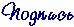 В.К. Смирнова(подпись)(фамилия, инициалы)15.12.2003